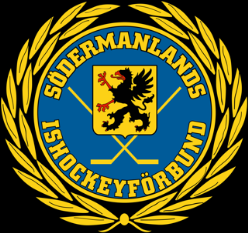 Matchvärd, Seketeriat och Kiosk är på plats ca 1 h innan matchstart( vi har samling 1,15 innan)Alla föräldrar med spelande barn hjälper till att bygga sarg. Lämna barnen på samling så tar ledarna hand om barnen medan ni bygger sarg. Sargen ska också plockas in efter spelat poolspel, glöm inte bort det😊Kiosk 2 personer. Öppna kiosk enligt rutiner som finns i pärm kiosken. Brygg kaffe och häll i termos till ledarna i motståndarlagen och lämna det i deras omkl rum.Matchvärd 1 person. Hälsa motståndarlagen välkomna, se till att de kommer tillrätta i sina omklädningsrum, stötta kiosken med ledarkaffe. Kolla upp med ledare/motståndarlag om vi kör paus mellan 2a och 3e match. Meddela seket så de kan säga det i mikrofonen😊 Stötta seket att få igång klockan/musikenHälsa domarna välkomna, ifk bjuder dem på fika – tal om det för dem.Hjälp dem att fylla i domarkvitto. Om de inte har eget ifyllt, finns det i vårat förråd. ta ett kort på deras telenummer och belopp och skicka till lagledare/kassör så swishar de pengarna. Lämna domarkvittot till någon av ledarna. Det ska in i ishockeyns mapp i konferensrummet.Sitt med i seketeriatet och sköt klocka eller musiken om det bara är en person på schemat eller bara för att det är roligt.Seketeriat 5 personer. En sköter klockan + mic(papper o penna är bra) en musiken samt en person till ovr/matchprotokollförare. 2 personer tar varsit utvisningsbås.Ställ in matchtiden och koppla in förstärkaren till högtalarna och testa att musiken fungerar. Det finns superbra hockeyspellistor på spotify. Sök på Hockey Anthems tex Har man inte spotify, kan man kanske be en  ledare eller annan förälder om hjälp. Har ni några frågor är det bara att höra av er till mig!Sara Åman, lagledare IFK Mariefred Team  0736757035  saralinnea1980@gmail.com